АДМИНИСТРАЦИЯ АЛЕКСАНДРОВСКОГО СЕЛЬСОВЕТА САРАКТАШСКОГО РАЙОНА ОРЕНБУРГСКОЙ ОБЛАСТИП О С Т А Н О В Л Е Н И Е_________________________________________________________________________________________________________01.04.2020	                         с. Вторая Александровка                                №  20-пОб утверждении Положения о порядке использованиябюджетных ассигнований резервного фондаадминистрации МО Александровский сельсоветСаракташского района Оренбургской областиВ соответствии со статьей 81 Бюджетного кодекса Российской Федерации и статьей 7 Решения Совета депутатов Александровского сельского совета от 24.12.2019 № 172 «О внесении изменения об утверждении Положения о бюджетном процессе в Александровском  сельсовета», Утвердить Положение о порядке использования бюджетных ассигнований резервного фонда администрации МО Александровский сельсовет, согласно приложению к настоящему постановлению.Сектору экономики и финансов обеспечить финансирование расходов из резервного фонда администрации МО Александровский сельсовет в соответствии с распоряжениями администрации МО Александровского  сельсовета о выделении средств из этого фонда.       3. Настоящее постановление вступает в силу со дня его официального опубликования и подлежит размещению на официальном сайте Александровского сельсовета Саракташского района Оренбургской области.5. Контроль исполнения настоящего постановления оставляю за собой.Глава муниципального образования  Александровский сельсовет                                                  Е.Д. РябенкоРазослано: в дело, прокуратуре района, для размещения на сайте.Приложение  к постановлению администрации Александровского сельсовета 01.04.2020 № 20 -пПОЛОЖЕНИЕо порядке использования бюджетных ассигнований резервного фонда администрации МО Александровский сельсовет Саракташского района Оренбургской области1. Настоящим Положением определяется порядок использования бюджетных ассигнований резервного фонда администрации МО Александровский сельсовет.2. Резервный фонд администрации МО Александровского сельсовета (далее – резервный фонд) формируется в составе расходной части бюджета Александровского сельского совета). Объем резервного фонда утверждается решением Собрания депутатов Александровского сельсовета о бюджете МО Александровского сельсовета и не может превышать 3 процента утвержденного указанным решением общего объема расходов.3. Бюджетные ассигнования резервного фонда направляются на финансовое обеспечение непредвиденных расходов, в том числе на проведение аварийно-восстановительных работ и иных мероприятий, связанных с ликвидацией последствий стихийных бедствий и других чрезвычайных ситуаций.Получателем бюджетных ассигнований выступает главный распорядитель бюджетных средств администрации МО Александровский сельсовет.4. Основанием для выделения бюджетных ассигнований из резервного фонда является решение администрации МО Александровский сельсовет о выделении бюджетных ассигнований из резервного фонда. Решение о выделении бюджетных ассигнований резервного фонда оформляется распоряжением администрации МО Александровский  сельсовет (далее – распоряжение).В  распоряжении указываются:1) основание принятия соответствующего решения;2) наименование главного распорядителя бюджетных средств, в распоряжение которого выделяются бюджетные ассигнования резервного фонда;3) общий объем бюджетных ассигнований, выделяемых из резервного фонда с указанием классификации расходов бюджета МО Александровский сельсовет Саракташского района;4) мероприятия, на которые используются средства (конкретный объект и вид работ (услуг);5) срок предоставления отчета (отчетов) о целевом использовании полученных средств фонда получателями бюджетных средств. 5. Подготовка проекта распоряжения осуществляется финансовым органом администрации МО Александровский сельсовет.Основанием для рассмотрения вопроса о выделении средств  фонда является письменное обращение заинтересованного лица о выделении средств из резервного фонда с приложением документов, обосновывающих размер запрашиваемых средств (смета и расчет). По результатам рассмотрения обращения в срок не более 15 календарных дней с момента поступления обращения подготавливается один из следующих документов:1) проект распоряжения;  2) заключение о невозможности выделения средств из резервного фонда.К проекту  распоряжения прилагаются документы, подтверждающие необходимость выделения средств фонда в планируемых объемах, включая непредвиденность и неотложность мероприятий, предлагаемых к финансированию за счет средств фонда, сметно-финансовые расчеты, акты обследования, заключения соответствующих структурных подразделений администрации и др.Финансирование расходов за счет средств резервного фонда осуществляется финансовым органом администрации на основании распоряжения. 6. Средства резервного фонда подлежат использованию строго по целевому назначению, определенному распоряжением. Использование средств резервного фонда на другие цели не допускается. В случаях установления нецелевого использования бюджетных средств резервного фонда, влекущего ответственность, установленную действующим законодательством Российской Федерации, бюджетные средства подлежат возврату в бюджет МО Александровский сельсовет Саракташского района. В случае неполного использования средств, выделенных за счет резервного фонда, неиспользованные остатки подлежат возврату на единый счет бюджета  МО  Александровского сельсовет в течение 10 календарных дней со дня представления отчета об использовании средств резервного фонда администрации МО Александровский сельсовет. 7. Контроль за использованием бюджетных ассигнований резервного фонда осуществляется главными распорядителями средств бюджета МО Александровский сельсовет Саракташского района, органами муниципального финансового контроля в пределах своей компетенции.Получатели бюджетных средств резервного фонда в сроки, указанные в   распоряжении  администрации о выделении бюджетных ассигнований резервного фонда, представляют отчет об использовании полученных средств, согласованный главным распорядителем средств бюджета МО Александровского сельсовета Саракташского района в финансовый орган по форме согласно приложению № 1 к настоящему Положению.Отчет об использовании бюджетных ассигнований резервного фонда прилагается к годовому отчету об исполнении бюджета МО Александровский сельсовет Саракташского района по форме согласно приложению № 2 к настоящему  Положению.Приложение 1к Положению о порядке использования бюджетныхассигнований резервного фонда администрацииМО Александровского сельсоветаОТЧЕТполучателя бюджетных ассигнований резервного фонда об использовании бюджетных ассигнований резервного фонда.____________________________________________________________(наименование получателя бюджетных средств)по состоянию на ________________ 20___ г.  руб.--------------------------------<*> В случае неполного расходования средств резервного фонда указывается причина, дата возврата неиспользованных средств и пр.Исполнитель (ФИО) тел.Приложение 2к Положению о порядке использования бюджетныхассигнований резервного фонда администрацииМО Александровский сельсоветаОТЧЕТоб использовании бюджетных ассигнований резервного фонда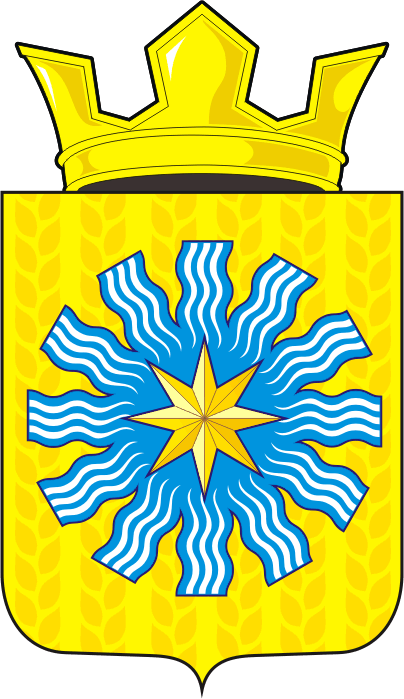 N п/пОснование выделения средств (№ и дата распоряжения о выделении бюджетных ассигнований)Цель выделенияСумма по основанию выделения средствКассовый расходКассовый расход№ и дата муниципального контракта, договораОстаток неиспользованных средствПримечание <*>N п/пОснование выделения средств (№ и дата распоряжения о выделении бюджетных ассигнований)Цель выделенияСумма по основанию выделения средствСумма№ и дата платежных поручений, подтверждающих осуществление расходов№ и дата муниципального контракта, договораОстаток неиспользованных средствПримечание <*>Руководитель  получателя средств резервного фонда(подпись)(расшифровка подписи)Руководитель главного распорядителя  средств местного бюджета(подпись)(расшифровка подписи)НаименованиеСумма, тыс. рублей1. Размер бюджетных ассигнований резервного фонда администрации МО Александровский сельсовет установленный решением Совета депутатов Александровского сельсовета о бюджете  МО Александровский сельсовет  Саракташского района2. Распределенный размер бюджетных ассигнований резервного фонда администрации МО Александровский сельсовет на отчетную дату, всегов том числе:в том числе:2.1. На проведение аварийно-восстановительных работ2.2. Проведение иных мероприятий, связанных с ликвидацией последствий стихийных бедствий и других чрезвычайных ситуаций на территории МО Александровский сельсовет3. Фактическое использование бюджетных ассигнований резервного фонда администрации МО Александровский сельсовет4. Возвращено неиспользованных бюджетных ассигнований резервного фонда администрации МО Александровский сельсовет5. Нераспределенный остаток бюджетных ассигнований резервного фонда администрации  МО Александровский сельсоветГлава администрации Александровского сельсовета(подпись)(расшифровка подписи)